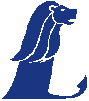 Certyfikat Promocji Ziemi LęborskiejEdycja 2023Zgoda kandydata na udział w postępowaniu konkursowym na Certyfikat Promocji Ziemi LęborskiejJa niżej podpisany, reprezentujący:1. ……………………………………………...………………………………….2. Adres ……………………………………………………………………..…...3. Kontakt tel. ……………………….. e-mail …………………………….……wyrażam zgodę na udział w postępowaniu konkursowym na Certyfikat Promocji Ziemi Lęborskiej Edycja 2023 i w przypadku otrzymania od Kapituły Certyfikatu zaproszenia do złożenia wniosku o nominację wypełnię Kartę zgłoszenia i wyrażę zgodę na wykonanie prezentacji multimedialnej.…………………………………………..(pieczęć i podpis)Administratorem danych jest Starosta Lęborski, który powołał Inspektora Ochrony Danych (kontakt: iodo@starostwolebork.pl). Podstawą przetwarzania danych są kompetencje powiatu wynikające z ustawy o 20samorządzie powiatowym, a cel przetwarzania danych nie wykracza poza te kompetencje. Jeśli przepisy prawa zezwalają lub nakazują dane będą udostępnione odbiorcy. Dane przechowywane będą przez okres niezbędny do realizacji celu dla jakiego zostały zebrane.  Osoba, której dane dotyczą może wnieść skargę do organu nadzoru, wnieść sprzeciw wobec przetwarzania, żądać dostępu do danych, ich sprostowania, ograniczenia przetwarzania, cofnąć zgodę na przetwarzanie, gdy podstawą przetwarzania danych była zgoda. Obowiązek podania danych może wynikać wyłącznie z wymagań ustawowych chyba, że jest warunkiem zawarcia umowy. Szczegółowe zasady przetwarzania danych osobowych dostępne są na stronie powiatleborski.bip.gov.pl/klauzula-informacyjna/ oraz w miejscach obsługi klientów.